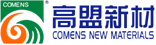 物流仓储部专项应急演练编制：田 伟 伟审核：陈 丽 娥复核：陈 勤 楼批准：唐 志 萍南通高盟新材料有限公司2021 年 06月物流仓储部专项应急演练方案一、总则    根据相关法律法规的要求，为适应突发事件应急救援的需要，通过演练，进一步加强仓储部各成员之间协同配合，提高应对突发事件的组织指挥，快速响应及处置能力，制定部门2021年6月份班组专项应急处置演练方案。二、演练目的    检验部门的应急指挥系统的指挥能力和对外协调能力；应急救援人员的应急处理能力和自我保护能力；应急救援器材和物资的配备和使用情况；现场职工应急疏散能力；普及应急知识，加强员工风险防范一是和自救互救能力；找出应急预案的不足并改进。三、演练方案1．甲苯二异氰酸酯泄漏甲苯二异氰酸酯为无色透明至淡黄色液体,有刺激性气味; 遇光颜色变深。相对密度1.22±0.01(25℃)。凝固点3.5～5.5 ℃(TDI-65); 11.5～13.5℃(TDI-80); 19.5～21.5℃。沸点251℃。闪点132℃(闭杯)。蒸气密度6.0。蒸气压0.13kPa(0.01mmHg20℃)。蒸气与空气混合物可燃限0.9～9.5% 。不溶于水; 溶于丙酮、乙酸乙酯和甲苯等。容易与包含有活泼氢原子的化合物:胺、水、醇、酸、碱发生反应,特别是与氢氧化钠和叔胺发生难以控制反应,并放出大量热。与水反应生成二氧化碳是聚氨酯泡沫塑料制造过程中的关键反应之一; 应避免受潮。在常温下聚合反应速度很慢,但加热至45℃以上或催化剂存在下能自聚生成二聚物。能与强氧化剂发生反应。遇热、明火、火花会着火。加热分解放出氰化物和氮氧化物。2. 模拟事故现场基本情况：（1）演练时间：6月21日上午（2）模拟事故现场为：甲苯二异氰酸酯泄漏，应急处置（3）潜在风险：中毒、火灾、爆炸、人员烧烫伤等事故风险（4）模拟事故及简要经过：6月21日，10时30分，TDI到货，叉车司机在卸料过程中，因桶夹未抓紧TDI桶沿，导致TDI从车上摔落，桶身损坏，物料遗洒在地上，现场监管陈金玲发现后立即通知停止现场卸料，同时安排现场人员撤离，同时部门安全员蔡顾朋接到通知后到达现场；撤离后蔡顾朋通知装卸班长余新民安排人员对现场遗洒TDI进行收集清理，在清理过程中，因吴树明未正确佩戴3M防毒面罩，导致中毒；余新民发现后，立即安排医疗救护组将中毒人员撤离现场，因处置方法正确且时间及时，中毒人员只是轻微吸入，未有其余影响，余新民汇报至部门领导处，陈丽娥通知安环部至现场，同时现场拉起警戒线，进行最后的清理工作，废液体收集至大桶统一处理；至此，安排人员集中，演练全部结束。四、演练人员分工及职责： 各应急小组成员：附：应急救援物资器材准备情况：物流仓储部专项应急演练总结人员器材任务陈丽娥对讲机全面负责应急指挥工作，演练总结蔡顾朋陈金玲王雪蓉对讲机蔡顾朋协助部门领导，主要负责保护现场、人员疏散、抢救物资供应、抢险抢修等工作。陈金玲负责人员的联络；做好事故报警、部门之间的联络；视现场处理情况及时向指挥部报告，保护事故现场物证、数据；通报事故处置情况等工作。王雪蓉对事故发现情况及对周边环境影响的检测，及时报告指挥部；余新民丛远军周新权徐  林对讲机、警戒线余新民负责现场及周围人员的撤离、疏散和物资器材转移工作；查明有无中毒人员及操作者被困，及时使中毒者、被困者脱离危险区域；丛远军现场拉警戒线，隔离，接到报警后，维持厂区道路交通程序，引导外来救援力量进入事故发生点，严禁外来人员入厂围观；周新权对事故发生区域封路，指挥抢救车辆按指定路线行驶；徐林负责清点离开事故区域的人数，并进行登记。同时负责车辆调度安排。吴晓春石小华黄世鲜防护服、防化靴、正压式呼吸器、易燃气体检测仪吴晓春、石小华根据事故情形正确配戴个人防护用具，迅速奔赴现场，对现场进行处理；黄世鲜负责做好预防火灾准备工作(同时讲解若是发生火灾，不能用水进行扑救）、抢险后事故现场的洗消去污，泄漏物防化、气体检测、防毒处理；正压式空气呼吸器2套干粉灭火器4个（MFZ/ABC5）3M防毒面罩2套应急药品1套担架1个水枪、水带若干应急车辆1辆防化靴2双B级防护服2套消防战斗服2套黄沙10袋预案名称预案名称物流仓储部专项应急演练总结物流仓储部专项应急演练总结物流仓储部专项应急演练总结演练地点库六东恒温库组织部门组织部门安全部物流仓储部总指挥陈丽娥演练时间2021/6/21参加部门和人员参加部门和人员详见演练前人员培训签到表详见演练前人员培训签到表详见演练前人员培训签到表详见演练前人员培训签到表详见演练前人员培训签到表演练类别演练类别实际演练  桌面演练  全部预案  部分预案  提问讨论式演练实际演练  桌面演练  全部预案  部分预案  提问讨论式演练实际演练  桌面演练  全部预案  部分预案  提问讨论式演练实际演练  桌面演练  全部预案  部分预案  提问讨论式演练实际演练  桌面演练  全部预案  部分预案  提问讨论式演练物资准备和人员培训情况物资准备和人员培训情况物资准备：干粉灭火器（4个）、3M防毒面罩（2套）、应急药品（1套）、担架（1个）、水枪、水带若干、应急车辆（1辆）、防化靴（2双）、B级防护服（2套）、消防战斗服（2套）、黄沙10袋培训情况：2021年6月21日组织部门人员进行演练前的培训学习。物资准备：干粉灭火器（4个）、3M防毒面罩（2套）、应急药品（1套）、担架（1个）、水枪、水带若干、应急车辆（1辆）、防化靴（2双）、B级防护服（2套）、消防战斗服（2套）、黄沙10袋培训情况：2021年6月21日组织部门人员进行演练前的培训学习。物资准备：干粉灭火器（4个）、3M防毒面罩（2套）、应急药品（1套）、担架（1个）、水枪、水带若干、应急车辆（1辆）、防化靴（2双）、B级防护服（2套）、消防战斗服（2套）、黄沙10袋培训情况：2021年6月21日组织部门人员进行演练前的培训学习。物资准备：干粉灭火器（4个）、3M防毒面罩（2套）、应急药品（1套）、担架（1个）、水枪、水带若干、应急车辆（1辆）、防化靴（2双）、B级防护服（2套）、消防战斗服（2套）、黄沙10袋培训情况：2021年6月21日组织部门人员进行演练前的培训学习。物资准备：干粉灭火器（4个）、3M防毒面罩（2套）、应急药品（1套）、担架（1个）、水枪、水带若干、应急车辆（1辆）、防化靴（2双）、B级防护服（2套）、消防战斗服（2套）、黄沙10袋培训情况：2021年6月21日组织部门人员进行演练前的培训学习。演练过程描述演练过程描述（1）演练时间：6月21日上午（2）模拟事故现场为：TDI卸料过程中倾倒、泄漏，应急处置（3）潜在风险：中毒、火灾、爆炸、人员烧烫伤等事故风险（4）模拟事故及简要经过：6月21日，10时30分，TDI到货，叉车司机在卸料过程中，因桶夹未抓紧TDI桶沿，导致TDI从车上摔落，桶身损坏，物料遗洒在地上，现场监管陈金玲发现后立即通知停止现场卸料，同时安排现场人员撤离；撤离后蔡顾朋通知装卸班长余新民安排人员对现场遗洒TDI进行收集清理，在清理过程中，因一人未正确佩戴3M防毒面罩，导致中毒；余新民发现后，立即安排医疗救护组将中毒人员撤离现场，因处置方法正确且时间及时，中毒人员只是轻微吸入，未有其余影响，余新民汇报至部门领导处，陈丽娥通知安环部至现场，同时现场拉起警戒线，进行最后的清理工作，废液体收集至大桶统一处理；至此，安排人员集中，演练全部结束。（5）事故现场处置：部门各应急小组立即各司其职开展救援工作，抢险处置组立即用沙袋对现场进行围堵，现场拉起消防水带准备，一旦发生火灾，立即采取灭火处置。医疗救护组对受伤人员进行简单处置，报告公司联系外部救治。疏散引导组立即通知危险辐射区操作人员停止操作有序撤离，通过各小组紧急配合，现场情况完全控制现场对遗洒物料进行收集。现场环境监测合格。（6）应急恢复经过现场抢险处置，遗洒物料被清理、收集，进行物料转移，通知现场对桶夹进行检修。（1）演练时间：6月21日上午（2）模拟事故现场为：TDI卸料过程中倾倒、泄漏，应急处置（3）潜在风险：中毒、火灾、爆炸、人员烧烫伤等事故风险（4）模拟事故及简要经过：6月21日，10时30分，TDI到货，叉车司机在卸料过程中，因桶夹未抓紧TDI桶沿，导致TDI从车上摔落，桶身损坏，物料遗洒在地上，现场监管陈金玲发现后立即通知停止现场卸料，同时安排现场人员撤离；撤离后蔡顾朋通知装卸班长余新民安排人员对现场遗洒TDI进行收集清理，在清理过程中，因一人未正确佩戴3M防毒面罩，导致中毒；余新民发现后，立即安排医疗救护组将中毒人员撤离现场，因处置方法正确且时间及时，中毒人员只是轻微吸入，未有其余影响，余新民汇报至部门领导处，陈丽娥通知安环部至现场，同时现场拉起警戒线，进行最后的清理工作，废液体收集至大桶统一处理；至此，安排人员集中，演练全部结束。（5）事故现场处置：部门各应急小组立即各司其职开展救援工作，抢险处置组立即用沙袋对现场进行围堵，现场拉起消防水带准备，一旦发生火灾，立即采取灭火处置。医疗救护组对受伤人员进行简单处置，报告公司联系外部救治。疏散引导组立即通知危险辐射区操作人员停止操作有序撤离，通过各小组紧急配合，现场情况完全控制现场对遗洒物料进行收集。现场环境监测合格。（6）应急恢复经过现场抢险处置，遗洒物料被清理、收集，进行物料转移，通知现场对桶夹进行检修。（1）演练时间：6月21日上午（2）模拟事故现场为：TDI卸料过程中倾倒、泄漏，应急处置（3）潜在风险：中毒、火灾、爆炸、人员烧烫伤等事故风险（4）模拟事故及简要经过：6月21日，10时30分，TDI到货，叉车司机在卸料过程中，因桶夹未抓紧TDI桶沿，导致TDI从车上摔落，桶身损坏，物料遗洒在地上，现场监管陈金玲发现后立即通知停止现场卸料，同时安排现场人员撤离；撤离后蔡顾朋通知装卸班长余新民安排人员对现场遗洒TDI进行收集清理，在清理过程中，因一人未正确佩戴3M防毒面罩，导致中毒；余新民发现后，立即安排医疗救护组将中毒人员撤离现场，因处置方法正确且时间及时，中毒人员只是轻微吸入，未有其余影响，余新民汇报至部门领导处，陈丽娥通知安环部至现场，同时现场拉起警戒线，进行最后的清理工作，废液体收集至大桶统一处理；至此，安排人员集中，演练全部结束。（5）事故现场处置：部门各应急小组立即各司其职开展救援工作，抢险处置组立即用沙袋对现场进行围堵，现场拉起消防水带准备，一旦发生火灾，立即采取灭火处置。医疗救护组对受伤人员进行简单处置，报告公司联系外部救治。疏散引导组立即通知危险辐射区操作人员停止操作有序撤离，通过各小组紧急配合，现场情况完全控制现场对遗洒物料进行收集。现场环境监测合格。（6）应急恢复经过现场抢险处置，遗洒物料被清理、收集，进行物料转移，通知现场对桶夹进行检修。（1）演练时间：6月21日上午（2）模拟事故现场为：TDI卸料过程中倾倒、泄漏，应急处置（3）潜在风险：中毒、火灾、爆炸、人员烧烫伤等事故风险（4）模拟事故及简要经过：6月21日，10时30分，TDI到货，叉车司机在卸料过程中，因桶夹未抓紧TDI桶沿，导致TDI从车上摔落，桶身损坏，物料遗洒在地上，现场监管陈金玲发现后立即通知停止现场卸料，同时安排现场人员撤离；撤离后蔡顾朋通知装卸班长余新民安排人员对现场遗洒TDI进行收集清理，在清理过程中，因一人未正确佩戴3M防毒面罩，导致中毒；余新民发现后，立即安排医疗救护组将中毒人员撤离现场，因处置方法正确且时间及时，中毒人员只是轻微吸入，未有其余影响，余新民汇报至部门领导处，陈丽娥通知安环部至现场，同时现场拉起警戒线，进行最后的清理工作，废液体收集至大桶统一处理；至此，安排人员集中，演练全部结束。（5）事故现场处置：部门各应急小组立即各司其职开展救援工作，抢险处置组立即用沙袋对现场进行围堵，现场拉起消防水带准备，一旦发生火灾，立即采取灭火处置。医疗救护组对受伤人员进行简单处置，报告公司联系外部救治。疏散引导组立即通知危险辐射区操作人员停止操作有序撤离，通过各小组紧急配合，现场情况完全控制现场对遗洒物料进行收集。现场环境监测合格。（6）应急恢复经过现场抢险处置，遗洒物料被清理、收集，进行物料转移，通知现场对桶夹进行检修。（1）演练时间：6月21日上午（2）模拟事故现场为：TDI卸料过程中倾倒、泄漏，应急处置（3）潜在风险：中毒、火灾、爆炸、人员烧烫伤等事故风险（4）模拟事故及简要经过：6月21日，10时30分，TDI到货，叉车司机在卸料过程中，因桶夹未抓紧TDI桶沿，导致TDI从车上摔落，桶身损坏，物料遗洒在地上，现场监管陈金玲发现后立即通知停止现场卸料，同时安排现场人员撤离；撤离后蔡顾朋通知装卸班长余新民安排人员对现场遗洒TDI进行收集清理，在清理过程中，因一人未正确佩戴3M防毒面罩，导致中毒；余新民发现后，立即安排医疗救护组将中毒人员撤离现场，因处置方法正确且时间及时，中毒人员只是轻微吸入，未有其余影响，余新民汇报至部门领导处，陈丽娥通知安环部至现场，同时现场拉起警戒线，进行最后的清理工作，废液体收集至大桶统一处理；至此，安排人员集中，演练全部结束。（5）事故现场处置：部门各应急小组立即各司其职开展救援工作，抢险处置组立即用沙袋对现场进行围堵，现场拉起消防水带准备，一旦发生火灾，立即采取灭火处置。医疗救护组对受伤人员进行简单处置，报告公司联系外部救治。疏散引导组立即通知危险辐射区操作人员停止操作有序撤离，通过各小组紧急配合，现场情况完全控制现场对遗洒物料进行收集。现场环境监测合格。（6）应急恢复经过现场抢险处置，遗洒物料被清理、收集，进行物料转移，通知现场对桶夹进行检修。预案适宜性充分性评审预案适宜性充分性评审适宜性：全部能够执行      □执行过程不够顺利  □明显不适宜充分性：完全满足应急要求  □基本满足需要完善  □不充分，必须修改适宜性：全部能够执行      □执行过程不够顺利  □明显不适宜充分性：完全满足应急要求  □基本满足需要完善  □不充分，必须修改适宜性：全部能够执行      □执行过程不够顺利  □明显不适宜充分性：完全满足应急要求  □基本满足需要完善  □不充分，必须修改适宜性：全部能够执行      □执行过程不够顺利  □明显不适宜充分性：完全满足应急要求  □基本满足需要完善  □不充分，必须修改适宜性：全部能够执行      □执行过程不够顺利  □明显不适宜充分性：完全满足应急要求  □基本满足需要完善  □不充分，必须修改演练效果评审人员到位情况□迅速准确 基本按时到位 □个别人员不到位  □重点部位人员不到位职责明确，操作熟练  职责明确，操作不够熟练  □职责不明，操作不熟练□迅速准确 基本按时到位 □个别人员不到位  □重点部位人员不到位职责明确，操作熟练  职责明确，操作不够熟练  □职责不明，操作不熟练□迅速准确 基本按时到位 □个别人员不到位  □重点部位人员不到位职责明确，操作熟练  职责明确，操作不够熟练  □职责不明，操作不熟练□迅速准确 基本按时到位 □个别人员不到位  □重点部位人员不到位职责明确，操作熟练  职责明确，操作不够熟练  □职责不明，操作不熟练□迅速准确 基本按时到位 □个别人员不到位  □重点部位人员不到位职责明确，操作熟练  职责明确，操作不够熟练  □职责不明，操作不熟练演练效果评审物资到位情况现场物资：现场物资充分，全部有效  □现场准备不充分□现场物资严重缺乏个人防护：全部人员防护到位    □个别人员防护不到位  □大部分人员防护不到位现场物资：现场物资充分，全部有效  □现场准备不充分□现场物资严重缺乏个人防护：全部人员防护到位    □个别人员防护不到位  □大部分人员防护不到位现场物资：现场物资充分，全部有效  □现场准备不充分□现场物资严重缺乏个人防护：全部人员防护到位    □个别人员防护不到位  □大部分人员防护不到位现场物资：现场物资充分，全部有效  □现场准备不充分□现场物资严重缺乏个人防护：全部人员防护到位    □个别人员防护不到位  □大部分人员防护不到位现场物资：现场物资充分，全部有效  □现场准备不充分□现场物资严重缺乏个人防护：全部人员防护到位    □个别人员防护不到位  □大部分人员防护不到位演练效果评审协调组织情况整体组织： □准确、高效 协调基本顺利，能满足要求  □效率低，有待改进抢险组分工：□合理、高效 基本合理，能完成任务 □效率低，没有完成任务整体组织： □准确、高效 协调基本顺利，能满足要求  □效率低，有待改进抢险组分工：□合理、高效 基本合理，能完成任务 □效率低，没有完成任务整体组织： □准确、高效 协调基本顺利，能满足要求  □效率低，有待改进抢险组分工：□合理、高效 基本合理，能完成任务 □效率低，没有完成任务整体组织： □准确、高效 协调基本顺利，能满足要求  □效率低，有待改进抢险组分工：□合理、高效 基本合理，能完成任务 □效率低，没有完成任务整体组织： □准确、高效 协调基本顺利，能满足要求  □效率低，有待改进抢险组分工：□合理、高效 基本合理，能完成任务 □效率低，没有完成任务演练效果评审实战效果评价达到预期目标□基本达到目的，部分环节有待改进□没有达到目标，须重新演练达到预期目标□基本达到目的，部分环节有待改进□没有达到目标，须重新演练达到预期目标□基本达到目的，部分环节有待改进□没有达到目标，须重新演练达到预期目标□基本达到目的，部分环节有待改进□没有达到目标，须重新演练达到预期目标□基本达到目的，部分环节有待改进□没有达到目标，须重新演练演练效果评审外部支援部门和协作有效性报告上级：报告及时  □联系不上 消防部门：□按要求协作  □行动迟缓医疗救援部门：按要求协作□行动迟缓周边政府撤离配合：按要求配合□不配合报告上级：报告及时  □联系不上 消防部门：□按要求协作  □行动迟缓医疗救援部门：按要求协作□行动迟缓周边政府撤离配合：按要求配合□不配合报告上级：报告及时  □联系不上 消防部门：□按要求协作  □行动迟缓医疗救援部门：按要求协作□行动迟缓周边政府撤离配合：按要求配合□不配合报告上级：报告及时  □联系不上 消防部门：□按要求协作  □行动迟缓医疗救援部门：按要求协作□行动迟缓周边政府撤离配合：按要求配合□不配合报告上级：报告及时  □联系不上 消防部门：□按要求协作  □行动迟缓医疗救援部门：按要求协作□行动迟缓周边政府撤离配合：按要求配合□不配合应急预案的修订及其他相关事宜应急预案的总结：评审应急预案是否需要修订1、现行的应急预案依照最新的法律、法规、规章、标准执行，目前无法律、法规、规章、标准发生重大变化；2、本次应急预案演练部门各小组人员按照自身职责快速有效的反应，并且做到有序、不慌张、不忙乱，快速的在灾情初期就将险情处置完毕，并在处置完毕后对现场有效的进行处置，保证了险情不扩散，不扩大；3、应急预案中汇报制度严格按照逐级汇报制度，根据现场险情不越级汇报，不瞎汇报，保证险情在可控范围内；4、预案中的其他重要信息未发生变化；综上，此应急预案无需修订。应急预案的总结：评审应急预案是否需要修订1、现行的应急预案依照最新的法律、法规、规章、标准执行，目前无法律、法规、规章、标准发生重大变化；2、本次应急预案演练部门各小组人员按照自身职责快速有效的反应，并且做到有序、不慌张、不忙乱，快速的在灾情初期就将险情处置完毕，并在处置完毕后对现场有效的进行处置，保证了险情不扩散，不扩大；3、应急预案中汇报制度严格按照逐级汇报制度，根据现场险情不越级汇报，不瞎汇报，保证险情在可控范围内；4、预案中的其他重要信息未发生变化；综上，此应急预案无需修订。应急预案的总结：评审应急预案是否需要修订1、现行的应急预案依照最新的法律、法规、规章、标准执行，目前无法律、法规、规章、标准发生重大变化；2、本次应急预案演练部门各小组人员按照自身职责快速有效的反应，并且做到有序、不慌张、不忙乱，快速的在灾情初期就将险情处置完毕，并在处置完毕后对现场有效的进行处置，保证了险情不扩散，不扩大；3、应急预案中汇报制度严格按照逐级汇报制度，根据现场险情不越级汇报，不瞎汇报，保证险情在可控范围内；4、预案中的其他重要信息未发生变化；综上，此应急预案无需修订。应急预案的总结：评审应急预案是否需要修订1、现行的应急预案依照最新的法律、法规、规章、标准执行，目前无法律、法规、规章、标准发生重大变化；2、本次应急预案演练部门各小组人员按照自身职责快速有效的反应，并且做到有序、不慌张、不忙乱，快速的在灾情初期就将险情处置完毕，并在处置完毕后对现场有效的进行处置，保证了险情不扩散，不扩大；3、应急预案中汇报制度严格按照逐级汇报制度，根据现场险情不越级汇报，不瞎汇报，保证险情在可控范围内；4、预案中的其他重要信息未发生变化；综上，此应急预案无需修订。应急预案的总结：评审应急预案是否需要修订1、现行的应急预案依照最新的法律、法规、规章、标准执行，目前无法律、法规、规章、标准发生重大变化；2、本次应急预案演练部门各小组人员按照自身职责快速有效的反应，并且做到有序、不慌张、不忙乱，快速的在灾情初期就将险情处置完毕，并在处置完毕后对现场有效的进行处置，保证了险情不扩散，不扩大；3、应急预案中汇报制度严格按照逐级汇报制度，根据现场险情不越级汇报，不瞎汇报，保证险情在可控范围内；4、预案中的其他重要信息未发生变化；综上，此应急预案无需修订。应急预案的总结：评审应急预案是否需要修订1、现行的应急预案依照最新的法律、法规、规章、标准执行，目前无法律、法规、规章、标准发生重大变化；2、本次应急预案演练部门各小组人员按照自身职责快速有效的反应，并且做到有序、不慌张、不忙乱，快速的在灾情初期就将险情处置完毕，并在处置完毕后对现场有效的进行处置，保证了险情不扩散，不扩大；3、应急预案中汇报制度严格按照逐级汇报制度，根据现场险情不越级汇报，不瞎汇报，保证险情在可控范围内；4、预案中的其他重要信息未发生变化；综上，此应急预案无需修订。